15.12.2023 № 792-рО внесении изменения в распоряжение администрации города Чебоксары от 01.11.2021 № 483-р «О реализации проектов исполнительно-распорядительного органа города Чебоксары – администрации города Чебоксары, реализуемых в рамках проекта «Эффективный регион» в Чувашской Республике»На основании письма управления образования администрации города Чебоксары от 29.11.2023 № 3753:1. Внести в распоряжение администрации города Чебоксары от 01.11.2021 № 483-р «О реализации проектов исполнительно-распорядительного органа города Чебоксары – администрации города Чебоксары, реализуемых в рамках проекта «Эффективный регион» в Чувашской Республике» изменение, изложив приложение № 3 в редакции согласно приложению к настоящему распоряжению.2. Контроль за исполнением настоящего распоряжения возложить на заместителя главы администрации города по экономическому развитию и финансам.Временно исполняющий полномочияглавы города Чебоксары							Д.В. СпиринПриложение к распоряжению администрациигорода Чебоксары от 15.12.2023  № 792-рПриложение № 3к распоряжению администрациигорода Чебоксары от 01.11.2021  № 483-рПеречень проектов 2023 года, реализуемых в рамках  проекта «Эффективный регион» _________________________________________Чăваш РеспубликиШупашкар хулаАдминистрацийěХУШУ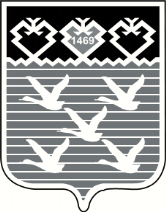 Чувашская РеспубликаАдминистрациягорода ЧебоксарыРАСПОРЯЖЕНИЕ№ п/пНаименование проекта Должностные лица,  ответственные за реализацию проектовРуководитель проекта, состав команды проекта Информация о ходе реализацииИнформация о ходе реализацииИнформация о ходе реализацииИнформация о ходе реализацииИнформация о ходе реализацииИнформация о ходе реализацииИнформация о ходе реализации№ п/пНаименование проекта Должностные лица,  ответственные за реализацию проектовРуководитель проекта, состав команды проекта Карточка проектаТекущая картаЦелевая карта План-график мероприя-тий Kick-off (старт проекта)Внедре-ние улучшенийЗакрепление результатов и закрытие проекта1Оптимизация процесса диагностирования и реализации коррекционно- развивающей программы по личностно-эмоциональному развитию детей дошкольного возрастазаведующий МБДОУ «Детский сад № 207» Государева Н.Н.2Оптимизации процессов санитарного содержания мягкого инвентарязаведующий МБДОУ «Детский сад № 117» Федотова С.С.3Оптимизация процесса документооборота в деятельности ДООзаведующий МБДОУ «Детский сад № 204» Ижетникова О.И.4Оптимизация процесса консультирования родителей (законных представителей) специалистами ДООзаведующий МБДОУ «Детский сад № 204» Ижетникова О.И.